FORMULARIO DE DENUNCIA DE HOSTIGAMIENTO SEXUAL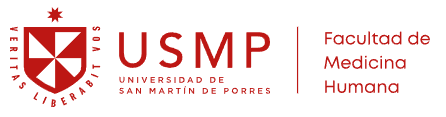 Fecha:_________________La denuncia será realizada por la persona Afectada o por una tercera persona (Denunciante) en el caso que la víctima así lo desee.IDENTIFICACIÓN DE LA PERSONA AFECTADAIDENTIFICACIÓN DEL DENUNCIANTE Datos personales del DENUNCIADO/A 1 Datos personales del DENUNCIADO/A 2Datos personales del DENUNCIADO/A 3 NARRACIÓN DE LAS CIRCUNSTANCIAS DE LOS HECHOS Describa en orden cronológico, las conductas manifestadas por el presunto acosador/a que avalarían la denuncia. (Señalar nombres, lugares, fechas, y detalles que complementen la denuncia).
________________________________________________________________________________________________________________________________________________________________________________________________________________________________________________________________________________________________________________________________________________________________________________________________________________________________________________________________________________________________________________________________________________________________________________________________________________________________________________________________________________________________________________________________________________________________________________________________________________________________________________________________________________________________________________________________________________________________________________________________________________________________________________________________________________Señale desde hace cuánto tiempo es víctima de acciones de tipo de violencia o acoso (días, meses años) ______________________________________________________________________________ ______________________________________________________________________________ ______________________________________________________________________________ ______________________________________________________________________________ ______________________________________________________________________________ ANTECEDENTES Y DOCUMENTOS QUE ACREDITAN LA DENUNCIA (Marque con una “X” la alternativa que corresponda) _______________________________________                         ______________________________Nombre completo del afectado(a) o denunciante                                                    FirmaAfectado(a): persona en quien recae la acción de violencia, sexual o violencia de géneroAfectado(a): persona en quien recae la acción de violencia, sexual o violencia de géneroNombre Completo DNI/CEDomicilioTeléfono de contacto 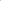 Condición (Estudiante/Egresado/Administrativo/Docente/ No Docente/Tercero)Facultad/Órgano Académico/Órgano Administrativo Relación jerárquica/académica con el denunciado Carrera que cursa Semestre que cursa Denunciante: Persona (un tercero) que pone en conocimiento el hecho constitutivo de violencia o acoso y que no es víctima de tales acciones.Nombre Completo 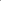 Teléfono de contacto Correo electrónico Condición (Estudiante/Egresado/Administrativo/Docente/ No Docente/Tercero)Facultad/Órgano Académico/Órgano Administrativo Relación jerárquica/académica con el AfectadoCarrera que cursa Semestre que cursaNombre Completo Condición (Estudiante/Egresado/Administrativo/Docente/ No Docente/Tercero)Facultad/Órgano Académico/Órgano AdministrativoCarrera que cursa/cargo que desempeñaNombre Completo Condición (Estudiante/Egresado/Administrativo/Docente/ No Docente/Tercero)Facultad/Órgano Académico/Órgano AdministrativoCarrera que cursa/cargo que desempeñaNombre Completo Condición (Estudiante/Egresado/Administrativo/Docente/ No Docente/Tercero)Facultad/Órgano Académico/Órgano AdministrativoCarrera que cursa/cargo que desempeñaNinguna evidencia específica Testigos Correos electrónicos Fotografías Video Otros documentos de respaldo (señale cuales ) 